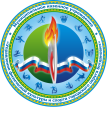 Муниципальное казенное учреждение«Управление физической культуры и спорта городского округа Богданович»Гагарина  ул., дом 32,  город Богданович, 623530тел./факс 8(34376) 5-00-20__________________________________________________________ПРИКАЗот 04.10.2021г.										№ 155-к«О назначении ответственныхза организацию  антитеррористической безопасностии контроль пропускного режима в ФСК по МЖ»В целях организации и проведения работы по обеспечению антитеррористической безопасности, охраны жизни и здоровья, занимающихся в Физкультурно-спортивных клубах по месту жительства «Огнеупорщик»  и «Лидер»ПРИКАЗЫВАЮ:1.Назначить ответственным лицом за антитеррористическую безопасность организацию и контроль пропускного режима;- в ФСК по МЖ «Огнеупорщик» - инструктора по спорту Яковлева А.А.,  расположенного по адресу: г. Богданович ул. Октябрьская д.13- в ФСК по МЖ «Лидер» - инструктора по спорту Качусова В.П.,  расположенного по адресу: г. Богданович ул. Октябрьская д.17а2. Ответственным лицам за антитеррористическую безопасность в ФСК по МЖ «Огнеупорщик» и  ФСК по МЖ «Лидер»:2.1.организовать перед началом каждого рабочего дня проведение следующих проверок:-обеспечение  безопасности территории вокруг здания, подвальных и хозяйственных помещений; -мест для раздевания и хранения верхней одежды; -безопасного содержания электрощитов;2.2.довести до всех сотрудников и занимающихся:-сигналы оповещения; -порядок проведения эвакуации людей и имущества;-организовать  проведение теоретических занятий и практических тренировок ссотрудниками и занимающимися по их действиям при угрозе совершения террористического акта.- разъяснительную работу по вопросам выполнения требований общественной и личной безопасности, проявления бдительности ко всем фактам и проявлениям, создающим опасность жизни, здоровью сотрудников и занимающихся во время нахождения их в помещении клуба, недопущению проявлений экстремизма и антиобщественного поведения.2.3. Размещение наглядной агитации по антитеррористической защите, справочной документации по способам и средствам экстренной связи с отделами ОМВД ФСБ, ГО и ЧС по Богдановичскому району.3.Контроль за исполнением приказа возложить на заместителя по АХЧ Барабанова В.М.Директор МКУ УФКиС ГО Богданович				И.А. ПриваловаС приказом ознакомлены: